映像教材活用プログラム⑤（40～60分程度）乳幼児・子供同士のコミュニケーション乳幼児・子供同士のコミュニケーション乳幼児・子供同士のコミュニケーション　　引っ込み思案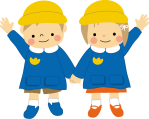 　　引っ込み思案媒体ＶＨＳ　　引っ込み思案　　引っ込み思案時間15分　　引っ込み思案　　引っ込み思案整理番号S00505本プログラムのねらい期待される効果期待される効果期待される効果○子供同士のコミュニケーションを円滑にするための保護者の関わり方を理解する。○公園等での保護者同士の関わり方について、他の保護者と意見交流する。引っ込み思案の子を持つ親に限らず、子供社会で上手に関わることができることを願う保護者が、自信を持って我が子や他の保護者と関わるようになる。引っ込み思案の子を持つ親に限らず、子供社会で上手に関わることができることを願う保護者が、自信を持って我が子や他の保護者と関わるようになる。引っ込み思案の子を持つ親に限らず、子供社会で上手に関わることができることを願う保護者が、自信を持って我が子や他の保護者と関わるようになる。活動の主な流れ（映像教材の内容）運営上の留意点運営上の留意点運営上の留意点１　ビデオの視聴前に、「両どなり他己紹介＆自己紹介」を行う。（共通テーマ：など）　　（１５分）・会場は、「サークル型」でレイアウトする。「オープニングプログラム　」参照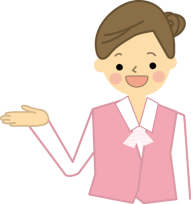 ・会場は、「サークル型」でレイアウトする。「オープニングプログラム　」参照・会場は、「サークル型」でレイアウトする。「オープニングプログラム　」参照２　ビデオを視聴する。（１５分）【ビデオの概要】○オープニング（～5′00″）　・「なかなか仲間に入れない」というメール相談　　→引っ込み思案には、３つのタイプがある。　・親の養育態度が引っ込み思案を作っているということもある。○引っ込み思案を変える方法について（5′10″～）　・原因を考えるよりも、人と関わる楽しい経験をたくさんさせる○タイプ１の子供への関わり方について○タイプ２の子供への関わり方について○タイプ３の子供への関わり方について○エンディング（14′10″～）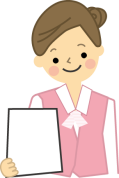 ３　ビデオ視聴後の感想を交流する。（10分～30分）　・感想交流後、印象に残った言葉などをワークシートにメモする。・冒頭の自己紹介で話題になった内容と、ビデオの共通点や相違点について触れる。「エンディングプログラム」参照・冒頭の自己紹介で話題になった内容と、ビデオの共通点や相違点について触れる。「エンディングプログラム」参照・冒頭の自己紹介で話題になった内容と、ビデオの共通点や相違点について触れる。「エンディングプログラム」参照